《数据结构与算法》课程教学大纲一、课程概述二、课程简介数据结构与算法是通信学科的一门专业基础课程，是计算机程序设计的重要理论和实践基础。本课程讨论了算法设计中经常遇到的线性表、堆栈、队列、数组、二叉树、图等典型数据结构的设计方法以及各种典型排序和查找算法的性能和设计方法，并介绍了各种典型数据结构的应用，各种典型的排序和查找算法，以及递归算法的设计方法。三、课程目标课程目标1：通过本课程的学习，应使学生掌握各种数据结构的特点：存储表示、运算方法以及在计算机科学中最基本的应用，培养、训练学生选用合适的数据结构和运用C语言编写质量高、风格好的应用程序及初步评价算法程序的能力。（支撑毕业要求1.4）课程目标2：学会分析计算机加工的数据对象的特性，能够选择适当的数据结构和存储结构以及相应的算法，并初步掌握算法的简单时间复杂度分析方法，训练掌握各种数据结构的表示方法和实现的算法。（支撑毕业要求4.4）课程目标3：学生通过学习该课程后能够运用数据结构的思想，针对不同数据对象的特性，能够选择适当的数据结构和存储结构以及相应的算法，解决实际的问题。（支撑毕业要求3.1）课程目标4：学生通过学习该课程后能够应用一门程序设计语言进行各种应用系统的设计、开发及维护。（支撑毕业要求5.1）四、课程目标对毕业要求指标点的支撑表4-1 课程目标对毕业要求指标点的支撑注：分别用“H、M、L”对应表示“高、中、低”支撑。五、教学内容、进度和实施手段表5-1教学内容与进度要求表5-2 实验教学内容与进度要求表5-3 课程实施手段六、课程思政表6-1 课程思政内容表6-2 课程思政具体案例注：课程思政案例每门课程根据课程内容实际情况加设，每门课程至少3-6个。七、考核及成绩评定1、考核方法本课程考核采用平时成绩+实验成绩+期末考试的综合考核方式，即：总成绩=平时成绩*27%+实验成绩*13%+期末考试成绩*60%表7-1 考核环节及权重表2、考核内容及评价标准① 实验成绩：占总成绩的13%。分为4次实验；每次评分施行百分制，评分内容包括实际操作和实验报告，评分标准如表7-2所示。表7-2 实验考核方案及评价标准 ② 期末考试：占总成绩60%。闭卷考试，考试时间120分钟，成绩采用百分制，卷面成绩总分100分，考试范围包括1,2,3,4课程目标。具体考试时间与教务办公室联系协商通知进行。表7-3作业评价标准③ 课堂测试：占总成绩的17%。每次课程结束后通过雨课堂进行线上小测试。同时结合随机课间考勤和互动，每名学生不少于5次，每缺一次扣2%，扣完17%为止，无故缺勤5次以上者取消本门课程的考核资格。④ 课后作业：占总成绩的10%。本门课程每章均布置作业，布置次数不低于4次，每次作业的占比均分，根据学生作业是否按时上交、是否独立完成以及作业完成准确性与可读性评分。作业具体评分标准如表7-3所示。⑤ 课程调研：调研主题由任课老师针对课程目标根据教学内容与实践应用的热点和难点进行拟定布置。3、按照工程教育认证标准和学校人才培养要求，考核以学生能力是否有效达成为基准。为保障学生课程培养能力的达成，规定期末考试卷面成绩应高于一定分数。4、考核周期为一个学年。为使评价结果尽快反馈给各个教学环节，促使各个教学环节尽快改进，保证教学效果的快速提升，课程考核成绩评价每学年进行1次。5、考核依据《计算机与电气工程学院课程目标达成评价实施办法》文件进行。八、课程质量评价和持续改进课程结束后由课程责任人以定量和定性评价方法，针对具体课程目标形成文字或图表形式的报告，针对学生个体和整体的学习成果评价并对相关问题进行分析；课程目标达成与课程在培养学生解决复杂工程问题能力的具体环节任务的达成相关性分析；对以上各薄弱环节进行原因分析，提供持续改进建议，并由学院教学指导委员会进行审核。针对学生个体和整体的课程目标评价方法如下：1、课程考核成绩算分评价法：课程目标达成度算分评价法是以参加课程学习的所有学生获得课程成绩为样本，对支撑毕业要求中各个指标点对应的课程目标进行达成情况评价，要由任课教师、课程负责人进行评价。课程目标达成情况评价值计算按下面公式进行：课程目标达成评价值         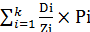 上式中k是该课程目标评价环节数，评价环节有平时过程考核、课后作业、大作业、实验、期末考试等（具体的依据考核审核表确定）; z𝑖 是第𝑖个评价方式的总分值，𝐷𝑖 是为学生在第𝑖个评价方式上的得分，𝑃𝑖 是第𝑖个评价方式在该课程目标评价中的占比。2、针对学生课程目标未达成者，通过优秀学生与其沟通交流及任课教师进一步专题辅导改进；整体达成度较差部分，任课教师通过抽查与学生交流、分析问题，作进一步教学内容及方法的改善。九、教材与主要参考资料1. 教材：严蔚敏主编，《数据结构》，清华大学出版社，2017.12. 教学参考书目：[1] 陈越主编，《数据结构》，高等教育，2018.6[2] 周桂红等编，《数据结构》第二版，南开大学出版社，2019.8 十、教学团队执笔人：杨 峰系（室）审核机构：通信工程教学大纲审核小组 组长：邵湘怡审核执行人（签字） 黄建春 2022年11月15日教学院审核机构：计电学院教学大纲审核小组 组长：李建英审核执行人（签字）: 方霞 2022年12月30日课程名称数据结构与算法英文名称Data Structure and Algorithm课程性质专业必修课课程代码22122010总学时理论32学时+实验8学时学分2开课学期第三学期先修课程C语言适用专业通信工程开课单位计算机与电气工程学院毕业要求毕业要求指标点课程目标课程目标课程目标课程目标毕业要求毕业要求指标点12341  应用工程知识1.4（类比问题）能将解决一类问题的方法纳入已有的相关的知识系统中，理解该问题的性质，且能从已有的相关知识体系中寻求解题的方法或途径。H3设计与开发3.1（明确需求）能够理解用户需求，明确设计目标，提出设计或开发的基本方法和技术步骤。H4研究工程问题4.4（分析数据）能运用恰当的工具，根据通信系统与信息工程领域问题中的具体对象特征对数据进行合理分析。H5运用现代工具5.1（使用现代工具）能够选择与使用恰当的仪器、信息资源、工程工具和专业模拟软件，对通信系统与信息工程领域复杂工程问题进行分析、计算和设计。H章节小节内容要求具体要求学生成果课程目标学时第一章 绪论1、数据结构定义、分类认知知晓数据结构的定义与分类。查找文献做出关于数据结构的概述报告。10.4第一章 绪论2、数据的逻辑结构和存储结构认知知晓逻辑结构与存储结构的定义与分类。能理清逻辑结构与存储结构概念的不同。10.4第一章 绪论3、算法与程序的定义认知了解算法程序的定义。能理解算法的要求与原则。10.4第一章 绪论4、算法效率的度量——时间复杂度理解理解时间复杂度的定义与计算方式。计算几个算法的时间复杂度。10.4第一章 绪论5、算法存储空间的度量——空间复杂度理解理解空间复杂度的定义与计算方式。计算几个算法的空间复杂度。10.4 第二章 线性表1、顺序存储结构和链式存储结构理解理解顺序和链式存储结构的基本思想。能区分两种不同的存储结构。21第二章 线性表2、基于顺序表和单链表基本操作的实现综合实现对顺序表和单链表的基本操作。能实现初始化、插入、删除、读取元素等操作。21第二章 线性表3、基于顺序表和单链表基本操作的时间性能分析理解分析顺序表和单链表的时间复杂度。对不同的线性表的时间复杂度以计算。21第三章 栈和队列1、栈和队列的操作特性理解理解栈和队列的特性。能分析栈和队列的时间复杂度21第三章 栈和队列2、栈和队列基本操作的实现理解能实现对栈和队列的各种基本操作，包括出栈、入栈等。编程实现初始化、入栈、出栈等31第四章数组1、数组的寻址方法理解数组的定义，顺序存储与实现。编程实现数组的顺序存储11第四章数组2、特殊矩阵、稀疏矩阵的压缩存储方法理解特殊矩阵、稀疏矩阵的性质特点。编程实现特殊矩阵的压缩存储31第五章二叉树1. 二叉树的性质认知了解二叉树的类型定义，性质利用性质定理分析计算二叉树的结构形态11第五章二叉树2. 二叉树的存储表示理解知晓二叉树的存储表示方法使用链式存储二叉树21第五章二叉树3. 二叉树的遍历及算法实现理解领会二叉树的的遍历思想前序、中序、后序遍历二叉树21第五章二叉树4. 哈夫曼树及应用理解理解哈夫曼树的定义和应用构造哈夫曼树21第六章 图图的基本术语认知认知图、弧、有向图、无向图、出度、入度、连通分量、带权图理清图、弧、有向图、无向图、出度、入度、连通分量、带权图11第六章 图图的各种存储表示认知邻接矩阵、邻接表编程实现邻接表和邻接矩阵存储21第六章 图图的两种遍历的思想及算法认知深度优先遍历和广度优先遍历编程实现两种遍历21第六章 图最小生成树算法理解最小生成树定义编程实现最小生成树21第六章 图最短路径算法理解最短路径定义与算法编程实现最短路径21第六章 图拓扑排序算法理解理解拓扑排序的定义与过程编程实现拓扑算法21第六章 图关键路径算法理解理解关键路径定义与算法编程实现关键路径计算21第七章 查找查找表的基本概念认知知晓查找表的基本概念查找表的概念辨析11第七章 查找有序表的查找认知知晓有序表的查找思想有序表的查找过程11第七章 查找二叉排序树认知知晓二叉排序树的查找思想编程实现二叉排序树31第七章 查找平衡二叉树认知知晓平衡二叉树的构造思想平衡二叉树的调整方法    21第七章 查找哈希表理解哈希表的概念，哈希函数的构造方法，处理冲突的方法，查找与分析编程实现哈希表的构造与查找32第八章 排序直接插入排序理解直接插入排序的基本思想编程实现直接插入排序31第八章 排序希尔排序理解希尔排序的基本思想编程实现希尔排序31第八章 排序冒泡排序理解冒泡排序的基本思想编程实现冒泡排序31第八章 排序快速排序理解快速排序的基本思想编程实现快速排序31第八章 排序简单选择排序理解简单选择排序的基本思想编程实现简单选择排序31第八章 排序堆排序理解堆排序的基本思想编程实现堆排序31序号实验名称     实验内容与方法   实验要求实验类型实验学时课程目标1线性表的基本操作实现初始化顺序表、删除与插入元素、读取元素；初始化单链表、删除与插入元素、读取元素必做设计242二叉树的基本操作实现二叉树的初始化、删除与插入元素、读取元素必做设计243动态查找表哈希表的建立与查找必做设计244排序的实现简单插入排序、冒泡排序、快速排序必做设计24序号采用手段具体目标1以课堂教学为主，理论教学、小组讨论与课后作业相结合。强化学生工程观点的建立和工程分析能力的培养。2课堂教学采用多媒体课件、电子教案、传统教学方法和线上教学辅助结合。提高效率，增强教学的直观性和课堂教学的信息量。3小组讨论采用启发式教学，通过学生协作、自主学习的答辩模式进行。让学生自主分工、查阅资料、研究分析与制作汇报报告，培养学生提出问题、分析问题和解决问题的能力。课程思政教学内容①诚信：认真付出，努力做事，坚持科学观和实事求是精神。课程思政教学内容②友善：保持平和、宽容的心去对人做事，团结协作，尊长爱幼。课程思政教学内容③爱岗：富有不断学习和探索进取的工作态度，热爱本专业。课程思政教学内容④敬业：做事可以吃苦耐劳，工作能够精益求精。课程思政教学内容⑤其它：科学发展观及积极向上的人生观。序号所属章节/案例名称案例教学目标思政元素1第2章第1讲 线性表的特征引导学生对线性表实现C语言编程的步骤，学会发现具有线性结构特点的数据或事物并进行有效操作管理。科学理论应用于实践：布置学习任务，要求学生诚实守信完成；培养学生对线性表的操作能力，鼓励学生在该领域探索进取，热爱本专业。2第5章第2讲 二叉树的遍历引导学生掌握二叉树的几种遍历方式，如先序、中序、后序等，学会发现具有二叉树结构特点的数据或事物并进行有效操作管理。友善、敬业：通过二叉树的讲解，培养学生友爱、宽容的心；让学生领会并形成精益求精的态度。3第6章第3讲普里姆算法通过介绍普里姆算法，使学生掌握一种典型的最小生成树的构建方法，并理解最小生成树的内涵。友善、爱岗：通过普里姆算法让学生领会团结协作的精神。 4第7章第2讲 动态查找表引导学生掌握动态查找表的实现步骤，发现具有相应特点的案例并运用动态查找。科学发展观：培养学生考虑效率性，通过动态查找，让学生清楚问题规模的影响，能够因地制宜，因势利导，并意识到相关实践工作的局限性。           项目名称课程目标考核环节及成绩占比（%）考核环节及成绩占比（%）考核环节及成绩占比（%）考核环节及成绩占比（%）考核环节及成绩占比（%）课程目标权重（%）           项目名称课程目标课堂测试（1）课后作业（2）课程调研（3）实验成绩（4）期末成绩（5）课程目标权重（%）课程目标13332-1829课程目标253141629课程目标341341022课程目标453331630合计1710101350100课程目标考核内容优秀良好中等及格不及格课程目标3线性表的基本操作实验操作步骤熟练正确，实验报告完整详实。实验操作步骤较正确、实验报告较完整较详实。实验操作步骤基本正确、实验报告较完整实验操作步骤不够正确，实验报告不够完整不做实验、不交实验报告课程目标3二叉树的基本操作实验操作步骤熟练正确，实验报告完整详实。实验操作步骤较正确、实验报告较完整较详实。实验操作步骤基本正确、实验报告较完整实验操作步骤不够正确，实验报告不够完整不做实验、不交实验报告课程目标3排序的实现实验操作步骤熟练正确，实验报告完整详实。实验操作步骤较正确、实验报告较完整较详实。实验操作步骤基本正确、实验报告较完整实验操作步骤不够正确，实验报告不够完整不做实验、不交实验报告课程目标3动态查找表实验操作步骤熟练正确，实验报告完整详实。实验操作步骤较正确、实验报告较完整较详实。实验操作步骤基本正确、实验报告较完整实验操作步骤不够正确，实验报告不够完整不做实验、不交实验报告考核内容优秀（90-100分）良好（80-89分）中等（70-79分）及格（60-69分）不及格（60分以下）作业按时足量提交，90%以上的概念与计算正确，方案合理，书写清晰且文本规范。按时足量提交，80%以上的概念与计算正确，方案较合理，书写比较清晰、规范。缺量提交，70%以上的概念与计算正确，方案基本合理，书写基本清晰、规范。补交，60%以上的概念与计算正确，方案不够合理，书写不够清晰、规范。提交作业错误过多，书写混乱潦草。（不交作业、抄袭记零分）。姓名职称承担的教学工作杨峰讲师课程负责人、主讲教师邵湘怡副教授主讲教师谭明涛副教授主讲教师黄建春副教授主讲教师